С 13 по 19 мая 2019 г. Всероссийская Акция по борьбе с ВИЧ-инфекцией«Стоп ВИЧ/СПИД» 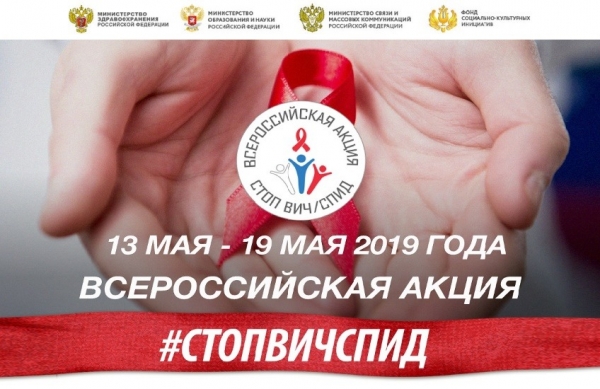            Одним из самых серьезных неизлечимых заболеваний двадцать первого столетия является ВИЧ/СПИД. Его не зря считают настоящей угрозой для человечества. Ведь уровень заболеваемости повышается с каждым годом. Жертв опасной инфекции невозможно подсчитать. Ежегодно их количество растет. А лекарство от ВИЧ до сих пор не создано, как и вакцина, которая поможет защитить от заражения миллионы людей. День борьбы со СПИДом-это не просто очередная дата, а возможность напомнить всему миру о том, что страшный недуг может коснуться любого человека и изменить его жизнь, разрушить планы. Существует много целей его проведения. Но основной является сокращение уровня эпидемической опасности. А еще можно поучиться терпимости в этот день. СПИД инфицированные люди нередко страдают от недопонимания со стороны общества. Дискриминация зараженных страшным недугом-это проблема не только морали и нравственности, но и недостатка информации.        Общее число ВИЧ инфицированных в России уже больше 1 миллиона человек. Каждый день в России 210 человек узнают, что у них ВИЧ. В Республике Хакасия с начала эпидемии выявлено 1384 случая ВИЧ инфекции.      В рамках акции можно организовать:-        размещение на сайтах подведомственных организаций информации о проведении Всероссийской Акции по борьбе с ВИЧ-инфекцией «Стоп ВИЧ/СПИД», в рамках которой с 13 по 17 мая 2019 года во всех медицинских организациях Республики Хакасия можно пройти освидетельствование на ВИЧ-инфекцию, а также с 15 по 19 мая с 14:00 до 19:00 в мобильном пункте экспресс-тестирования на ВИЧ-инфекцию по адресу: г. Абакан, проспект Ленина, дом 88 (парковка перед кафе «Перцы»);-        проведение мероприятий по первичной профилактике ВИЧ-инфекции силами подведомственных организаций с разными категориями населения.   Видеоматериалы и информацию о ВИЧ-инфекции можно найти на официальных сайтах www.aids19.ru, http://o-spide.ru/, стопвичспид.рф.   Бесплатно тест на ВИЧ-инфекцию можно сделать в ГБУЗ РХ «Таштыпская РБ» по адресу: с.Таштып, ул.Мечникова 1а или в ГБУЗ РХ «Республиканский центр профилактики и борьбы со СПИД» по адресу: Республика Хакасия, г.Абакан, ул. Заводская, д.3